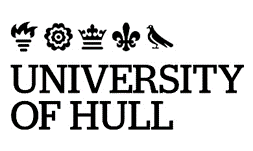 IntroductionThe following University regulations apply solely to the Certificate and Diploma in Research Training undertaken by research students enrolled on higher degrees classified by the Research Degrees Committee as research PhD by thesis and must be read in conjunction with the regulations applicable to the degree in question.The University Research Degrees Committee is the final arbiter of matters regarding the application and/or interpretation of the Regulations.MODULES AND CREDITSModulesFor the purposes of these Regulations, a module is defined as being an assessed unit of learning. A single level is assigned to each module, indicating the academic standard of that module: Level 4		CertificateLevel 5		DiplomaLevel 6		HonoursLevel 7		Masters. Modules must be designated by the programme as core, compulsory, optional or elective, according to their importance in enabling students to achieve the learning outcomes/competencies for the programme as a whole and, where applicable, to meet professional body requirements.Credit valuesA credit value is assigned to each module indicating the total learning time, including assessment, which a candidate might expect to spend in achieving the learning outcomes/demonstrating the competencies associated with the module. Where more than 25% of teaching of a level 7 module is conjoint with that of an undergraduate module, the learning outcomes/competencies of the level 7 module must be enriched relative to those of the undergraduate module, to the satisfaction of the Research Degrees Committee.Pass/fail assessment componentsThe use of pass/fail for individual assessment components is only applicable for those modules with PSRB requirements.Where a programme of study includes modules with pass/fail assessment components, these components/modules shall be disregarded in calculating any weighted average required under these Regulations.ADMISSIONS AND ENROLMENTAdmission to the Certificate/DiplomaTo be eligible to undertake the Certificate or Diploma in Research Training a candidate must be a candidate of the University enrolled on a degree programme leading to the award of: Masters by thesis; PhD by thesis.Selection of modulesCandidates shall select modules as described in the Postgraduate Training Scheme (PGTS) Handbook for the time being in force.Notwithstanding regulation 11 a candidate may enrol for a module which they have previously failed.Under the PGTS there is no limitation on the number of times a candidate can take a module.A candidate may, subject to timetable and other published restrictions, change a choice of module with the written approval of the academic unit responsible for teaching the module and the candidate’s supervisors. No withdrawal from a module will be permitted once the assessment process specified for the module has been completed.Candidates are responsible for complying with the procedures for the time being in force as published on the ‘change of module’ form.The University will make every effort to ensure that the published module catalogues are complete and up to date, but reserves the right to make changes following approval by the relevant Faculty or University Committee. The availability of optional modules may be subject to timetabling constraints.ASSESSMENT AND MITIGATIONAwarding CreditsTo be awarded the credits for a module, a candidate must have passed the assessment for that module. The credits for a particular module cannot be awarded to a candidate more than once.Written Examinations and other forms of assessmentThe deadline for the submission of written assessments for each research training module shall be as published from time to time by academic unit(s) and shall lie within the period or periods in which the module is taken.Modules taken in the first two periods shall normally be reassessed during the undergraduate reassessment period and those taken in the third period shall be reassessed at the next normal period for those modules.Assessment ExtensionsFor information regarding assessment extensions please refer to the University Code of Practice: Requests for Extensions and Additional Consideration.Module MarksSubject to Reg 3, the performance of a candidate in meeting the assessment requirements of a research training module is indicated by a numerical mark recorded on the following University scale:A candidate cannot be awarded the credit for a module where the module specification stipulates that to pass the module a candidate must achieve a pass in one or more module components, and the candidate does not pass such components, irrespective of the overall module mark.The mark for any component of assessment in which a student is reassessed shall be capped at the pass mark.Module marks must be recorded to, and to the nearest whole number. Requests for Extension and Additional ConsiderationFor information regarding extensions and additional consideration please refer to the University Code of Practice: Requests for Extension and Additional Consideration.Reassessment Students shall always be given the opportunity to undertake reassessment in modules in which they have not achieved the pass mark. Reassessment shall be by:resubmission of the same, amended, piece of work (where appropriate) resit of an examination, orsubmission and assessment of a new piece of work.Where a student has failed a a module, they have the right to reassessment on one occasion only.Where a student has not achieved the pass mark for the module, reassessment shall be in the failed component(s) only.Where reassessment is by the submission and assessment of a new piece of work, the reassessment task shall follow the same method of assessment as the original format where possible. Where this is not possible it must be made explicit what form, the reassessment will take.Information about reassessment methods must be included within the module specification and approved through university approval processes.The mark recorded for module components passed after reassessment/resubmission and used to calculate the mark for the module must be the relevant pass mark for the level of the module.ACADEMIC/PROFESSIONAL MISCONDUCTAcademic MisconductAllegations of academic misconduct, shall be subject to the Regulations Governing Academic Misconduct, and no penalty shall be imposed other than in accordance with the said Regulations.Academic Misconduct shall be defined to exclude conduct which may amount to either professional misconduct or professional unsuitability as defined in regulation 13.Professional Standards of Conduct (Fitness to Practise)‘Fitness to practise’ is the ability to meet professional standards; it is about character, professional competence and health. ‘Fitness to practise’ indicates that a student is capable of safe and effective practice without supervision or can do their job safely and effectively.For information regarding professional standards of conduct (fitness to practise), please refer to the University Regulations Governing the Investigation and Determination of Concerns about Fitness to Practise.  PROGRESSION	Progression to the AwardA candidate who has achieved 60 credits shall be awarded the Certificate in Research Training.A candidate who has achieved 120 credits shall be awarded the Diploma in Research Training, irrespective of whether the Certificate has previously been awarded under 14.1.Credits awarded through recognition of prior learning shall be disregarded for the purposes of paragraphs 14.1 and 14.2 above.Aegrotat AwardsAn Aegrotat award is an award without classification that may be conferred upon a candidate on the presumption that the candidate, who is unable to continue their studies, would have satisfied the standard required for the award had they been able to continue.The Research Degrees Committee shall consider applications from Programme Boards for the award of an Aegrotat degree, diploma or certificate.Aegrotat awards may be made in accordance with the Regulations for the award listed below.For undergraduate and postgraduate taught students, the Aegrotat award will normally correspond to the level of study which is interrupted. Such an award is contingent on there being sufficient evidence that had the study not been interrupted, the student would have completed the level in question. In the absence of such evidence, the Aegrotat award will be the relevant exit award for the body of study completed.An Aegrotat degree, diploma or certificate shall be unclassified and, in all other respects, un-graded. An Aegrotat award does not necessarily entitle the holder to registration with a professional body, or be exempt from the requirements of any professional qualification which might otherwise be associated with the programme of study concerned.Candidates pursuing programmes that may lead to a professional registration who are subsequently awarded an Aegrotat degree, diploma or certificate may not be eligible for such a registration. This would be confirmed by the Programme Board in making their recommendation to the Research Degrees Committee.An Aegrotat degree shall normally be a named award except in those cases where professional body requirements dictate that a named award is not appropriate. The full degree title of an Aegrotat award shall be considered as part of the procedures for considering the award and shall be made known to the candidate prior to their acceptance of the award.The request for the award of an Aegrotat award may be made by the candidate or where a candidate is unable to prepare or submit a request, by the Programme Board. All requests shall be submitted to the Secretary to the Student Cases Committee or for Research Degrees to the Secretary to the Research Degrees Committee.The candidate shall be required to indicate that they are willing to accept an Aegrotat award. Where a candidate is unwilling to accept an Aegrotat award, they shall be permitted to complete the examination or assessment in question by the approved subsequent date.The Programme Board shall consider relevant evidence which shall include satisfactory medical certification in the case of illness or appropriate documentation in other cases and establish the facts of the candidate’s case.The Programme Board must be satisfied that:the candidate is unlikely to be able to return to complete their study at a later date, andthat the candidate’s prior performance demonstrates that they would have passed but for the illness/event which occurred.All cases shall be considered, in the first instance, by the Programme Board. The Programme Board shall be charged with obtaining as much information as possible on the causes which prevented the candidate from attempting the whole or part of the assessment(s), together with evidence of the prospects of the candidate completing the assessment(s) in a subsequent year within the time-limit prescribed by the appropriate regulations.When supporting evidence is received from a medical practitioner outside the University, it is desirable that the Occupational Health Department and/or suitably qualified practitioner, as specified by the University, be asked to undertake full consultation with the practitioner concerned before any recommendation is made on behalf of a candidate.The Programme Board shall make a recommendation to the Research Degrees Committee on each case. The recommendation shall include:details of the academic standing of the candidatedetails on the causes which prevented the candidate from attempting the whole or part of the assessment(s)details of medical evidence or other appropriate documentationrecommendation from the Occupational Health Department and/or suitably qualified practitioner, as specified by the University (if appropriate)evidence on the prospects of the candidate completing the assessment(s) in a subsequent year within the time-limita recommendation on the title of the Aegrotat Award if it is not considered appropriate for the award to be nameda signed statement from the candidate indicating that they are willing to accept an Aegrotat degree.The Research Degrees Committee shall approve or not approve the award. The decision shall be conveyed to the candidate and reported to the appropriate Academic unit.Posthumous AwardsA posthumous qualification may be awarded to a deceased student who has completed sufficient study for the award.A Programme Board may recommend to the Research Degrees Committee that a posthumous undergraduate or postgraduate taught award be conferred where there is sufficient evidence of the candidate’s performance to demonstrate that the candidate would have reached the standard required for the award in question. Requests for a posthumous award for a Research student should be made by the Faculty to the Research Degrees Committee.A posthumous degree shall normally be a named award, as appropriate, except in those cases where professional body requirements dictate otherwise.If the candidate had completed all the assessment requirements for the award, the case should be considered by the appropriate Programme Board.Application for consideration for a posthumous award must be made by the candidate’s Academic unit.The application shall be considered by the Research Degrees Committee with reference to the recommendation of the Programme BoardThe Research Degrees Committee shall approve or not approve the award.If the Research Degrees Committee approves the award, the candidate’s family or next of kin must be allowed to decide whether they would like the award to be made.NOTIFICATION OF RESULTS AND TRANSCRIPTSNotification of Results and TranscriptsAll candidates shall be given access to their own marks after completion of each assessment process and - provided they are not in debt to the University for payment of tuition fees - to a full transcript of all credits awarded and marks obtained on completion of their period of enrolment at the University.Version ControlClassification:RegulationVersion Number:Status:Approved by:Approval Date:Effective from:Next Review Date:Document Author:Document Owner:Department/Contact:Collaborative provision:Not Applicable			Related documents:Published location:Quality and Standards | University of HullAll printed or downloaded versions of this document are classified as uncontrolled. A controlled version is available from the university website.All printed or downloaded versions of this document are classified as uncontrolled. A controlled version is available from the university website.This document is available in alternative formats frompolicy@hull.ac.uk  This document is available in alternative formats frompolicy@hull.ac.uk  The use of pass/fail within assessment grants exemption from having to attach a numerical mark where this would be inappropriate, for example because the assessment component for the module is concerned with demonstrating competency.The named qualifications are those which require candidates to undertake a minimum number of research training modules. The qualifications are governed by separate regulations: Masters by thesis; PhD by thesis and PsyD by thesis.‘Passed the assessment’ – where the published module specification states that a specific module component must be passed failure in that component results in failure of the module and the maximum mark which can be awarded is 39 for a Level 4, 5 or 6 module and 49 for a Level 7 module; see reg. 9.2.Level 4, 5 & 6 Level 7Pass40 - 10050 – 100Fail0 - 3940 - 4914.3: Recognition of prior learning (RPL) – Under the PGTS candidates can gain accreditation for RPL in respect of the submission requirements for the research degree (see the relevant set of RDP regulations); however, such RPL is disregarded for the purpose of determining the award of the Certificate and Diploma under these regulations.VersionAuthorDate approvedRelevant sections2 10Lisa Tees, Quality Manager, Quality Support ServiceAug 2023, HousekeepingReplaces Registry Services with Academic Services.Replaces Accredited Prior Learning (APL) with Recognition of Prior Learning (RPL) to reflect sector.Non regulatory detail removed and included within UoH Academic Framework.Replaces Mitigating Circumstances with Requests for Extensions and Additional Consideration.Reference to the timeframes for resubmission is removed.2 09Lisa Tees, Quality Manager, Quality Support ServiceNAMigrated to new template2 09Lisa Tees, Quality Manager, Quality Support ServiceAug 2021, Housekeeping Reference to University Regulations Governing the Investigation and Determination of Allegations of Professional Unsuitability and Professional Misconduct is replaced with University Regulations governing the Investigation and Determination of Concerns about Fitness to Practise (Reg 13). 2 08Lisa Tees, Quality Manager, Quality Support ServiceJuly 2020, SenateIntroduces resubmission as the preferred method for reassessment, Reg 11.Replaces Quality Governance with Quality Support Service.2 07Lisa Tees, Quality Manager, Quality GovernanceSept 2019, SenateReplaces School with Academic Unit.Includes reference to Elective modules, Reg 1c.Makes explicit that the use of pass/fail for individual assessment components is only applicable for those modules with PSRB requirements, Reg 3.Replaces stage with level.Replaces Graduate School with Doctoral College.Replaces Programme Management Committee with Education Planning Committee.Replaces Student Progress Committee with Student Cases Committee.2 06Lisa Tees, Quality Manager, Learning, Teaching and Enhancement (LTE)July 2018, HousekeepingIncludes reference to Core, Compulsory and Optional modules, Reg 1c.2 05Lisa Tees, Quality Manager, Learning, Enhancement and Academic Practice (LEAP)Nov 2017, HousekeepingChanges LEAP to Learning and Teaching Enhancement.Removes reference to Assessment Extensions and Mitigating Circumstances and signposts users to the University Code of Practice: Mitigating Circumstances, Reg 8 and 10.2 04Lisa Tees, Quality Manager, Learning, Enhancement and Academic Practice (LEAP)Nov 2017, SenateClarifies reassessment procedures, Reg 11.Introduces the award of Aegrotat Award to students and provides explanation, Reg 16.Introduces the award of Posthumous Award to students and provides explanation, Reg 17.Other minor amendments.2 03Lisa Tees, Quality Manager, Learning, Enhancement and Academic Practice (LEAP)Sept 2016, SenateAmendments to a number of Regs. in order to provide clarity and consistency for decision making at examination boards:Re-orders Reg 8 Assessment Extensions (previously Absence with Good Cause) to provide clarity.Re-orders Reg 10 Mitigating Circumstances to provide clarity.Provides transparency for the rounding of module marks, Reg 9.2 02Lisa Tees, Quality Manager, Learning, Enhancement and Academic Practice (LEAP)May 2016, SenateAmendments in accordance with the revised Academic Framework – revised postgraduate pass mark (Reg.9).Introduces revised regulations for applications for Mitigating Circumstances (reg. 10).Replaces Unfair Means with Academic Misconduct.Replaces Semester with Trimester.Replaces Head of Department with Head of School.Other minor amendments.2 01Jane Iddon, Quality Manager, Learning, Enhancement and Academic Practice (LEAP)Sept 2014, SenateAddition of an explanatory note regarding extensions for students studying with a Tier 4 visa (reg. 8).Removes the discretion of Boards of Examiners to deny reassessment on the grounds of attendance (reg. 11).2 00Quality OfficerAug 2011, SenateIs part of a review of the entirety of Regulations governing Research Degree Provision.Introduces explanatory notes under many of the Regulations and cross references the Regulations to each other.Draw upon the QAA FHEQ.Acknowledges changes in the University Committee structure, Pass-Fail modules, intercalation, gives statement upon interim awards following withdrawal, operations of the Mitigating Circumstances Committee and Termination of programme procedures (QH:L04).1 02Quality OfficerSept 2007, HousekeepingReplacing reference to Unfair Means code to reference to Regulations (reg. 8).Replacing references to Graduate Research Committee with Research Degrees Committee.Removing references to Academic Approvals Committee, replaced by Research Degrees Committee.1 01Quality OfficerSept 2006, SenateChange of pass mark (but not of the academic standard required to achieve a pass) – excluding Business School programmes (reg. 7(a)(b)).1 00Quality OfficerSept 2004, SenateNew